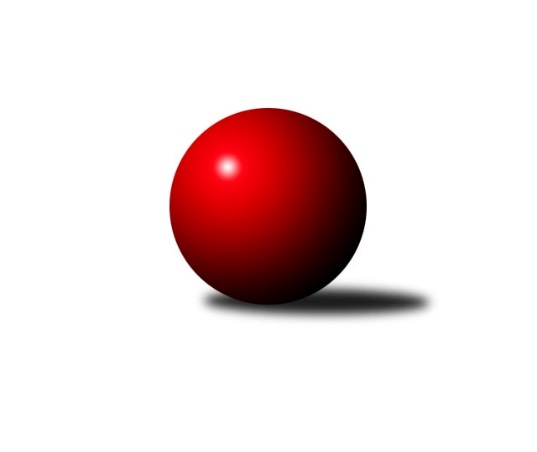 Č.23Ročník 2013/2014	5.6.2024 Severomoravská divize 2013/2014Statistika 23. kolaTabulka družstev:		družstvo	záp	výh	rem	proh	skore	sety	průměr	body	plné	dorážka	chyby	1.	TJ Sokol Chvalíkovice ˝A˝	23	17	1	5	243 : 125 	(165.0 : 111.0)	2586	35	1766	820	27.9	2.	TJ Jiskra Rýmařov ˝A˝	23	15	3	5	226 : 142 	(151.0 : 125.0)	2542	33	1737	805	26.9	3.	TJ  Odry ˝A˝	23	16	1	6	224 : 144 	(154.0 : 122.0)	2539	33	1731	809	23.2	4.	SKK Jeseník ˝A˝	23	15	1	7	220 : 148 	(155.5 : 120.5)	2586	31	1774	812	24.7	5.	TJ Horní Benešov ˝B˝	23	13	0	10	186 : 182 	(134.5 : 141.5)	2560	26	1739	821	28.3	6.	KK Hranice ˝A˝	23	11	2	10	190 : 178 	(138.0 : 138.0)	2522	24	1750	772	32.7	7.	KK Minerva Opava ˝A˝	23	11	0	12	184 : 184 	(144.0 : 132.0)	2540	22	1748	792	21.8	8.	TJ Sokol Sedlnice ˝A˝	23	10	1	12	185 : 183 	(136.0 : 140.0)	2547	21	1745	801	32.2	9.	TJ Pozemstav Prostějov	23	10	1	12	172 : 196 	(122.5 : 153.5)	2495	21	1722	772	37.1	10.	TJ Opava ˝B˝	23	9	1	13	167 : 201 	(147.0 : 129.0)	2531	19	1718	813	30.7	11.	KK Lipník nad Bečvou ˝A˝	23	9	1	13	165 : 203 	(127.0 : 149.0)	2462	19	1714	747	39.7	12.	Sokol Přemyslovice ˝B˝	23	8	1	14	162 : 206 	(128.5 : 147.5)	2507	17	1735	773	30.4	13.	SKK Ostrava B	23	5	1	17	132 : 236 	(117.5 : 158.5)	2465	11	1715	751	34.3	14.	TJ Opava ˝C˝	23	4	2	17	120 : 248 	(111.5 : 164.5)	2438	10	1707	732	40.5Tabulka doma:		družstvo	záp	výh	rem	proh	skore	sety	průměr	body	maximum	minimum	1.	TJ Jiskra Rýmařov ˝A˝	12	11	1	0	150 : 42 	(90.5 : 53.5)	2596	23	2678	2519	2.	TJ Sokol Chvalíkovice ˝A˝	12	11	1	0	143 : 49 	(94.0 : 50.0)	2484	23	2598	2403	3.	TJ  Odry ˝A˝	11	10	0	1	126 : 50 	(84.5 : 47.5)	2676	20	2779	2622	4.	KK Hranice ˝A˝	11	9	0	2	121 : 55 	(78.0 : 54.0)	2545	18	2598	2460	5.	KK Minerva Opava ˝A˝	12	9	0	3	126 : 66 	(86.5 : 57.5)	2636	18	2694	2531	6.	TJ Horní Benešov ˝B˝	11	9	0	2	111 : 65 	(72.5 : 59.5)	2644	18	2711	2559	7.	SKK Jeseník ˝A˝	12	8	0	4	121 : 71 	(87.5 : 56.5)	2606	16	2731	2504	8.	TJ Pozemstav Prostějov	12	6	1	5	103 : 89 	(68.0 : 76.0)	2589	13	2653	2510	9.	Sokol Přemyslovice ˝B˝	12	6	1	5	99 : 93 	(69.5 : 74.5)	2557	13	2632	2502	10.	KK Lipník nad Bečvou ˝A˝	11	6	0	5	100 : 76 	(73.5 : 58.5)	2453	12	2501	2379	11.	TJ Sokol Sedlnice ˝A˝	12	5	1	6	95 : 97 	(73.5 : 70.5)	2543	11	2606	2432	12.	TJ Opava ˝B˝	11	5	0	6	84 : 92 	(76.5 : 55.5)	2587	10	2723	2519	13.	SKK Ostrava B	11	4	1	6	84 : 92 	(69.5 : 62.5)	2436	9	2518	2324	14.	TJ Opava ˝C˝	11	3	2	6	72 : 104 	(65.5 : 66.5)	2512	8	2647	2408Tabulka venku:		družstvo	záp	výh	rem	proh	skore	sety	průměr	body	maximum	minimum	1.	SKK Jeseník ˝A˝	11	7	1	3	99 : 77 	(68.0 : 64.0)	2584	15	2713	2484	2.	TJ  Odry ˝A˝	12	6	1	5	98 : 94 	(69.5 : 74.5)	2527	13	2635	2422	3.	TJ Sokol Chvalíkovice ˝A˝	11	6	0	5	100 : 76 	(71.0 : 61.0)	2596	12	2679	2521	4.	TJ Sokol Sedlnice ˝A˝	11	5	0	6	90 : 86 	(62.5 : 69.5)	2547	10	2659	2400	5.	TJ Jiskra Rýmařov ˝A˝	11	4	2	5	76 : 100 	(60.5 : 71.5)	2538	10	2667	2428	6.	TJ Opava ˝B˝	12	4	1	7	83 : 109 	(70.5 : 73.5)	2530	9	2626	2315	7.	TJ Pozemstav Prostějov	11	4	0	7	69 : 107 	(54.5 : 77.5)	2485	8	2625	2340	8.	TJ Horní Benešov ˝B˝	12	4	0	8	75 : 117 	(62.0 : 82.0)	2552	8	2619	2410	9.	KK Lipník nad Bečvou ˝A˝	12	3	1	8	65 : 127 	(53.5 : 90.5)	2462	7	2546	2376	10.	KK Hranice ˝A˝	12	2	2	8	69 : 123 	(60.0 : 84.0)	2520	6	2625	2405	11.	Sokol Přemyslovice ˝B˝	11	2	0	9	63 : 113 	(59.0 : 73.0)	2503	4	2624	2419	12.	KK Minerva Opava ˝A˝	11	2	0	9	58 : 118 	(57.5 : 74.5)	2532	4	2652	2409	13.	SKK Ostrava B	12	1	0	11	48 : 144 	(48.0 : 96.0)	2468	2	2559	2365	14.	TJ Opava ˝C˝	12	1	0	11	48 : 144 	(46.0 : 98.0)	2433	2	2550	2167Tabulka podzimní části:		družstvo	záp	výh	rem	proh	skore	sety	průměr	body	doma	venku	1.	TJ  Odry ˝A˝	13	10	0	3	136 : 72 	(95.0 : 61.0)	2588	20 	6 	0 	1 	4 	0 	2	2.	TJ Jiskra Rýmařov ˝A˝	13	9	2	2	128 : 80 	(80.5 : 75.5)	2537	20 	6 	0 	0 	3 	2 	2	3.	TJ Sokol Chvalíkovice ˝A˝	13	9	1	3	134 : 74 	(89.5 : 66.5)	2579	19 	5 	1 	0 	4 	0 	3	4.	SKK Jeseník ˝A˝	13	8	0	5	120 : 88 	(85.0 : 71.0)	2603	16 	3 	0 	4 	5 	0 	1	5.	TJ Pozemstav Prostějov	13	8	0	5	112 : 96 	(71.5 : 84.5)	2493	16 	5 	0 	1 	3 	0 	4	6.	TJ Horní Benešov ˝B˝	13	7	0	6	114 : 94 	(85.5 : 70.5)	2598	14 	5 	0 	2 	2 	0 	4	7.	TJ Sokol Sedlnice ˝A˝	13	6	1	6	108 : 100 	(77.0 : 79.0)	2544	13 	3 	1 	2 	3 	0 	4	8.	TJ Opava ˝B˝	13	5	1	7	100 : 108 	(86.0 : 70.0)	2544	11 	4 	0 	3 	1 	1 	4	9.	KK Hranice ˝A˝	13	5	1	7	99 : 109 	(79.0 : 77.0)	2502	11 	5 	0 	2 	0 	1 	5	10.	Sokol Přemyslovice ˝B˝	13	5	1	7	99 : 109 	(78.0 : 78.0)	2500	11 	3 	1 	2 	2 	0 	5	11.	KK Minerva Opava ˝A˝	13	5	0	8	84 : 124 	(71.5 : 84.5)	2536	10 	3 	0 	3 	2 	0 	5	12.	KK Lipník nad Bečvou ˝A˝	13	4	0	9	84 : 124 	(64.5 : 91.5)	2455	8 	3 	0 	4 	1 	0 	5	13.	TJ Opava ˝C˝	13	3	1	9	72 : 136 	(66.5 : 89.5)	2462	7 	2 	1 	4 	1 	0 	5	14.	SKK Ostrava B	13	3	0	10	66 : 142 	(62.5 : 93.5)	2437	6 	3 	0 	3 	0 	0 	7Tabulka jarní části:		družstvo	záp	výh	rem	proh	skore	sety	průměr	body	doma	venku	1.	TJ Sokol Chvalíkovice ˝A˝	10	8	0	2	109 : 51 	(75.5 : 44.5)	2579	16 	6 	0 	0 	2 	0 	2 	2.	SKK Jeseník ˝A˝	10	7	1	2	100 : 60 	(70.5 : 49.5)	2571	15 	5 	0 	0 	2 	1 	2 	3.	TJ Jiskra Rýmařov ˝A˝	10	6	1	3	98 : 62 	(70.5 : 49.5)	2562	13 	5 	1 	0 	1 	0 	3 	4.	KK Hranice ˝A˝	10	6	1	3	91 : 69 	(59.0 : 61.0)	2544	13 	4 	0 	0 	2 	1 	3 	5.	TJ  Odry ˝A˝	10	6	1	3	88 : 72 	(59.0 : 61.0)	2516	13 	4 	0 	0 	2 	1 	3 	6.	KK Minerva Opava ˝A˝	10	6	0	4	100 : 60 	(72.5 : 47.5)	2566	12 	6 	0 	0 	0 	0 	4 	7.	TJ Horní Benešov ˝B˝	10	6	0	4	72 : 88 	(49.0 : 71.0)	2538	12 	4 	0 	0 	2 	0 	4 	8.	KK Lipník nad Bečvou ˝A˝	10	5	1	4	81 : 79 	(62.5 : 57.5)	2478	11 	3 	0 	1 	2 	1 	3 	9.	TJ Sokol Sedlnice ˝A˝	10	4	0	6	77 : 83 	(59.0 : 61.0)	2549	8 	2 	0 	4 	2 	0 	2 	10.	TJ Opava ˝B˝	10	4	0	6	67 : 93 	(61.0 : 59.0)	2524	8 	1 	0 	3 	3 	0 	3 	11.	Sokol Přemyslovice ˝B˝	10	3	0	7	63 : 97 	(50.5 : 69.5)	2529	6 	3 	0 	3 	0 	0 	4 	12.	SKK Ostrava B	10	2	1	7	66 : 94 	(55.0 : 65.0)	2492	5 	1 	1 	3 	1 	0 	4 	13.	TJ Pozemstav Prostějov	10	2	1	7	60 : 100 	(51.0 : 69.0)	2535	5 	1 	1 	4 	1 	0 	3 	14.	TJ Opava ˝C˝	10	1	1	8	48 : 112 	(45.0 : 75.0)	2423	3 	1 	1 	2 	0 	0 	6 Zisk bodů pro družstvo:		jméno hráče	družstvo	body	zápasy	v %	dílčí body	sety	v %	1.	Josef Touš 	SKK Jeseník ˝A˝ 	40	/	23	(87%)		/		(%)	2.	Václav Smejkal 	SKK Jeseník ˝A˝ 	38	/	23	(83%)		/		(%)	3.	Karel Chlevišťan 	TJ  Odry ˝A˝ 	34	/	22	(77%)		/		(%)	4.	Vladimír Valenta 	TJ Sokol Chvalíkovice ˝A˝ 	34	/	22	(77%)		/		(%)	5.	Aleš Staněk 	TJ Sokol Chvalíkovice ˝A˝ 	33	/	20	(83%)		/		(%)	6.	David Hendrych 	TJ Sokol Chvalíkovice ˝A˝ 	33	/	23	(72%)		/		(%)	7.	Tomáš Slavík 	KK Minerva Opava ˝A˝ 	32	/	23	(70%)		/		(%)	8.	Milan Janyška 	TJ Sokol Sedlnice ˝A˝ 	32	/	23	(70%)		/		(%)	9.	Milan Dědáček 	TJ Jiskra Rýmařov ˝A˝ 	30	/	20	(75%)		/		(%)	10.	Marek Frydrych 	TJ  Odry ˝A˝ 	30	/	20	(75%)		/		(%)	11.	Jaroslav Tezzele 	TJ Jiskra Rýmařov ˝A˝ 	30	/	23	(65%)		/		(%)	12.	Jakub Hendrych 	TJ Sokol Chvalíkovice ˝A˝ 	27	/	22	(61%)		/		(%)	13.	Petr Pavelka 	KK Hranice ˝A˝ 	27	/	23	(59%)		/		(%)	14.	Anna Ledvinová 	KK Hranice ˝A˝ 	27	/	23	(59%)		/		(%)	15.	Věra Tomanová 	TJ Jiskra Rýmařov ˝A˝ 	26	/	20	(65%)		/		(%)	16.	Richard Štětka 	KK Lipník nad Bečvou ˝A˝ 	26	/	20	(65%)		/		(%)	17.	Pavel Martinec 	KK Minerva Opava ˝A˝ 	26	/	21	(62%)		/		(%)	18.	Karel Škrobánek 	TJ Opava ˝C˝ 	26	/	23	(57%)		/		(%)	19.	Zdeněk Janoud 	SKK Jeseník ˝A˝ 	26	/	23	(57%)		/		(%)	20.	Vladimír Peter 	TJ Opava ˝B˝ 	26	/	23	(57%)		/		(%)	21.	Milan Jahn 	TJ Opava ˝B˝ 	25	/	22	(57%)		/		(%)	22.	Vlastimil Skopalík 	TJ Horní Benešov ˝B˝ 	23	/	21	(55%)		/		(%)	23.	Adam Chvostek 	TJ Sokol Sedlnice ˝A˝ 	23	/	21	(55%)		/		(%)	24.	Miroslav Ondrouch 	Sokol Přemyslovice ˝B˝ 	23	/	22	(52%)		/		(%)	25.	Zdeněk Macháček 	KK Lipník nad Bečvou ˝A˝ 	22	/	15	(73%)		/		(%)	26.	Ladislav Janáč 	TJ Jiskra Rýmařov ˝A˝ 	22	/	16	(69%)		/		(%)	27.	Vladislav Pečinka 	TJ Horní Benešov ˝B˝ 	22	/	19	(58%)		/		(%)	28.	Dana Lamichová 	TJ Opava ˝C˝ 	22	/	20	(55%)		/		(%)	29.	Josef Matušek 	TJ Jiskra Rýmařov ˝A˝ 	22	/	21	(52%)		/		(%)	30.	Stanislava Ovšáková 	TJ  Odry ˝A˝ 	22	/	23	(48%)		/		(%)	31.	Pavel Močár 	Sokol Přemyslovice ˝B˝ 	21	/	20	(53%)		/		(%)	32.	Miroslav Plachý 	TJ Pozemstav Prostějov 	21	/	21	(50%)		/		(%)	33.	Petr Dvorský 	TJ  Odry ˝A˝ 	20	/	18	(56%)		/		(%)	34.	Zdeněk Skala 	TJ Sokol Sedlnice ˝A˝ 	20	/	18	(56%)		/		(%)	35.	Dalibor Vinklar 	KK Hranice ˝A˝ 	20	/	19	(53%)		/		(%)	36.	Stanislav Ovšák 	TJ  Odry ˝A˝ 	20	/	20	(50%)		/		(%)	37.	Lenka Pouchlá 	SKK Ostrava B 	20	/	21	(48%)		/		(%)	38.	Milan Dvorský 	Sokol Přemyslovice ˝B˝ 	20	/	21	(48%)		/		(%)	39.	Miroslav Dimidenko 	TJ  Odry ˝A˝ 	20	/	21	(48%)		/		(%)	40.	Radek Hendrych 	TJ Sokol Chvalíkovice ˝A˝ 	20	/	22	(45%)		/		(%)	41.	Luděk Slanina 	KK Minerva Opava ˝A˝ 	20	/	24	(42%)		/		(%)	42.	Petr Hendrych 	KK Lipník nad Bečvou ˝A˝ 	19	/	21	(45%)		/		(%)	43.	Petr Dankovič 	TJ Horní Benešov ˝B˝ 	19	/	23	(41%)		/		(%)	44.	Michal Klich 	TJ Horní Benešov ˝B˝ 	18	/	11	(82%)		/		(%)	45.	Josef Pilatík 	TJ Jiskra Rýmařov ˝A˝ 	18	/	16	(56%)		/		(%)	46.	Josef Čapka 	TJ Pozemstav Prostějov 	18	/	17	(53%)		/		(%)	47.	Pavel Kovalčík 	TJ Opava ˝B˝ 	18	/	19	(47%)		/		(%)	48.	Miroslav Složil 	SKK Ostrava B 	18	/	19	(47%)		/		(%)	49.	Jiří Vrba 	SKK Jeseník ˝A˝ 	18	/	20	(45%)		/		(%)	50.	Jan Sedláček 	Sokol Přemyslovice ˝B˝ 	18	/	20	(45%)		/		(%)	51.	Petr Rak 	TJ Horní Benešov ˝B˝ 	18	/	22	(41%)		/		(%)	52.	Martin Zaoral 	TJ Pozemstav Prostějov 	17	/	14	(61%)		/		(%)	53.	Vladimír Heiser 	KK Minerva Opava ˝A˝ 	16	/	13	(62%)		/		(%)	54.	Petr Hendrych 	TJ Opava ˝B˝ 	16	/	15	(53%)		/		(%)	55.	Martin Juřica 	TJ Sokol Sedlnice ˝A˝ 	16	/	15	(53%)		/		(%)	56.	Vladimír Hudec 	KK Hranice ˝A˝ 	16	/	15	(53%)		/		(%)	57.	Michal Blažek 	TJ Opava ˝C˝ 	16	/	17	(47%)		/		(%)	58.	Rudolf Haim 	TJ Opava ˝B˝ 	16	/	18	(44%)		/		(%)	59.	Martin Bilíček 	TJ Horní Benešov ˝B˝ 	16	/	18	(44%)		/		(%)	60.	Aleš Fischer 	KK Minerva Opava ˝A˝ 	16	/	18	(44%)		/		(%)	61.	Jaroslav Chvostek 	TJ Sokol Sedlnice ˝A˝ 	16	/	19	(42%)		/		(%)	62.	Vladimír Kostka 	TJ Sokol Chvalíkovice ˝A˝ 	16	/	20	(40%)		/		(%)	63.	Tomáš Polášek 	SKK Ostrava B 	16	/	21	(38%)		/		(%)	64.	Tomáš Valíček 	TJ Opava ˝C˝ 	16	/	23	(35%)		/		(%)	65.	Eva Růžičková 	TJ Pozemstav Prostějov 	15	/	18	(42%)		/		(%)	66.	Petr Šulák 	SKK Jeseník ˝A˝ 	15	/	19	(39%)		/		(%)	67.	Jiří Kankovský 	Sokol Přemyslovice ˝B˝ 	14	/	13	(54%)		/		(%)	68.	Vlastimila Kolářová 	KK Lipník nad Bečvou ˝A˝ 	14	/	13	(54%)		/		(%)	69.	Jan Stuchlík 	TJ Sokol Sedlnice ˝A˝ 	14	/	13	(54%)		/		(%)	70.	František Tokoš 	TJ Pozemstav Prostějov 	14	/	13	(54%)		/		(%)	71.	Jaroslav Tobola 	TJ Sokol Sedlnice ˝A˝ 	14	/	14	(50%)		/		(%)	72.	Josef Jurda 	TJ Pozemstav Prostějov 	14	/	15	(47%)		/		(%)	73.	Jaroslav Ledvina 	KK Hranice ˝A˝ 	14	/	15	(47%)		/		(%)	74.	Zdeněk Macháček 	KK Lipník nad Bečvou ˝A˝ 	14	/	17	(41%)		/		(%)	75.	Zdeněk Chlopčík 	KK Minerva Opava ˝A˝ 	14	/	19	(37%)		/		(%)	76.	Maciej Basista 	TJ Opava ˝B˝ 	14	/	22	(32%)		/		(%)	77.	Roman Rolenc 	TJ Pozemstav Prostějov 	12	/	10	(60%)		/		(%)	78.	Tomáš Fraus 	TJ Pozemstav Prostějov 	12	/	11	(55%)		/		(%)	79.	František Opravil 	KK Hranice ˝A˝ 	12	/	14	(43%)		/		(%)	80.	Michal Blažek 	TJ Horní Benešov ˝B˝ 	12	/	15	(40%)		/		(%)	81.	Jiří Terrich 	KK Hranice ˝A˝ 	12	/	16	(38%)		/		(%)	82.	Jan Pavlosek 	SKK Ostrava B 	12	/	16	(38%)		/		(%)	83.	Josef Němec 	TJ Opava ˝B˝ 	12	/	17	(35%)		/		(%)	84.	Zdeněk Grulich 	Sokol Přemyslovice ˝B˝ 	12	/	22	(27%)		/		(%)	85.	Rudolf Tvrdoň 	TJ Opava ˝C˝ 	12	/	23	(26%)		/		(%)	86.	Roman Beinhauer 	TJ Sokol Chvalíkovice ˝A˝ 	10	/	7	(71%)		/		(%)	87.	Jana Frydrychová 	TJ  Odry ˝A˝ 	10	/	8	(63%)		/		(%)	88.	Jiří Šoupal 	Sokol Přemyslovice ˝B˝ 	10	/	10	(50%)		/		(%)	89.	Daneš Šodek 	SKK Ostrava B 	10	/	12	(42%)		/		(%)	90.	Dominik Böhm 	SKK Ostrava B 	10	/	13	(38%)		/		(%)	91.	Josef Plšek 	KK Minerva Opava ˝A˝ 	10	/	14	(36%)		/		(%)	92.	Vilém Zeiner 	KK Lipník nad Bečvou ˝A˝ 	10	/	20	(25%)		/		(%)	93.	Jiří Fárek 	SKK Jeseník ˝A˝ 	9	/	15	(30%)		/		(%)	94.	Jan Polášek 	SKK Ostrava B 	8	/	6	(67%)		/		(%)	95.	Dominika Vinklarová 	KK Hranice ˝A˝ 	8	/	7	(57%)		/		(%)	96.	Jaroslav Heblák 	TJ Jiskra Rýmařov ˝A˝ 	8	/	13	(31%)		/		(%)	97.	Jitka Szczyrbová 	KK Lipník nad Bečvou ˝A˝ 	6	/	8	(38%)		/		(%)	98.	Petr Schwalbe 	TJ Opava ˝C˝ 	6	/	17	(18%)		/		(%)	99.	Zdeněk Kuna 	SKK Ostrava B 	6	/	19	(16%)		/		(%)	100.	Libor Tkáč 	SKK Ostrava B 	4	/	2	(100%)		/		(%)	101.	Barbora Janyšková 	TJ Sokol Sedlnice ˝A˝ 	4	/	2	(100%)		/		(%)	102.	Jaromíra Smejkalová 	SKK Jeseník ˝A˝ 	4	/	3	(67%)		/		(%)	103.	Jiří Vrba 	SKK Jeseník ˝A˝ 	4	/	3	(67%)		/		(%)	104.	Stanislav Brokl 	KK Minerva Opava ˝A˝ 	4	/	3	(67%)		/		(%)	105.	Jana Kulhánková 	KK Lipník nad Bečvou ˝A˝ 	4	/	3	(67%)		/		(%)	106.	Rostislav Cundrla 	SKK Jeseník ˝A˝ 	4	/	3	(67%)		/		(%)	107.	Marcela Jurníčková 	Sokol Přemyslovice ˝B˝ 	4	/	3	(67%)		/		(%)	108.	Štěpán Charník 	TJ Jiskra Rýmařov ˝A˝ 	4	/	4	(50%)		/		(%)	109.	Jiří Kolář 	KK Lipník nad Bečvou ˝A˝ 	4	/	6	(33%)		/		(%)	110.	Stanislav Feike 	TJ Pozemstav Prostějov 	4	/	10	(20%)		/		(%)	111.	Jan Stískal 	TJ Pozemstav Prostějov 	3	/	3	(50%)		/		(%)	112.	Oldřich Pajchl 	Sokol Přemyslovice ˝B˝ 	2	/	1	(100%)		/		(%)	113.	Veronika Poláčková 	TJ Sokol Sedlnice ˝A˝ 	2	/	1	(100%)		/		(%)	114.	Jana Fousková 	SKK Jeseník ˝A˝ 	2	/	1	(100%)		/		(%)	115.	Jaromír Hendrych ml. 	TJ Horní Benešov ˝B˝ 	2	/	1	(100%)		/		(%)	116.	Michal Blinka 	SKK Ostrava B 	2	/	1	(100%)		/		(%)	117.	Miroslav Futerko 	SKK Ostrava B 	2	/	1	(100%)		/		(%)	118.	Renáta Janyšková 	TJ Sokol Sedlnice ˝A˝ 	2	/	1	(100%)		/		(%)	119.	Dominik Chovanec 	KK Minerva Opava ˝A˝ 	2	/	2	(50%)		/		(%)	120.	Antonín Hendrych 	TJ Sokol Chvalíkovice ˝A˝ 	2	/	2	(50%)		/		(%)	121.	Rostislav Kletenský 	TJ Sokol Sedlnice ˝A˝ 	2	/	2	(50%)		/		(%)	122.	Luděk Zeman 	TJ Horní Benešov ˝B˝ 	2	/	2	(50%)		/		(%)	123.	Iveta Babincová 	TJ  Odry ˝A˝ 	2	/	2	(50%)		/		(%)	124.	Pavel Černohous 	TJ Pozemstav Prostějov 	2	/	2	(50%)		/		(%)	125.	Lukáš Sedláček 	Sokol Přemyslovice ˝B˝ 	2	/	3	(33%)		/		(%)	126.	Jiří Koloděj 	SKK Ostrava B 	2	/	3	(33%)		/		(%)	127.	Milan Franer 	TJ Opava ˝C˝ 	2	/	3	(33%)		/		(%)	128.	Jaroslav Koppa 	KK Lipník nad Bečvou ˝A˝ 	2	/	4	(25%)		/		(%)	129.	Ladislav Mandák 	KK Lipník nad Bečvou ˝A˝ 	2	/	4	(25%)		/		(%)	130.	Jan Špalek 	KK Lipník nad Bečvou ˝A˝ 	2	/	5	(20%)		/		(%)	131.	Krzysztof Wróblewski 	TJ Opava ˝B˝ 	0	/	1	(0%)		/		(%)	132.	Vojtěch Rozkopal 	TJ  Odry ˝A˝ 	0	/	1	(0%)		/		(%)	133.	David Mrkvica 	TJ Sokol Sedlnice ˝A˝ 	0	/	1	(0%)		/		(%)	134.	Lubomír Škrobánek 	TJ Opava ˝C˝ 	0	/	1	(0%)		/		(%)	135.	David Juřica 	TJ Sokol Sedlnice ˝A˝ 	0	/	1	(0%)		/		(%)	136.	Michaela Tobolová 	TJ Sokol Sedlnice ˝A˝ 	0	/	1	(0%)		/		(%)	137.	Milan Smékal 	Sokol Přemyslovice ˝B˝ 	0	/	1	(0%)		/		(%)	138.	Miroslav Setinský 	SKK Jeseník ˝A˝ 	0	/	1	(0%)		/		(%)	139.	Josef Grulich 	Sokol Přemyslovice ˝B˝ 	0	/	1	(0%)		/		(%)	140.	Miroslav Petřek st.	TJ Horní Benešov ˝B˝ 	0	/	1	(0%)		/		(%)	141.	Michal Kolář 	Sokol Přemyslovice ˝B˝ 	0	/	1	(0%)		/		(%)	142.	Karel Michalka 	TJ Opava ˝C˝ 	0	/	1	(0%)		/		(%)	143.	Romana Valová 	TJ Jiskra Rýmařov ˝A˝ 	0	/	1	(0%)		/		(%)	144.	Petr Kozák 	TJ Horní Benešov ˝B˝ 	0	/	1	(0%)		/		(%)	145.	Petr Šebestík 	SKK Ostrava B 	0	/	1	(0%)		/		(%)	146.	Michal Vavrák 	TJ Horní Benešov ˝B˝ 	0	/	1	(0%)		/		(%)	147.	Martin Zavacký 	SKK Jeseník ˝A˝ 	0	/	2	(0%)		/		(%)	148.	Jan Šebek 	TJ  Odry ˝A˝ 	0	/	2	(0%)		/		(%)	149.	Stanislav Brejcha 	TJ Sokol Sedlnice ˝A˝ 	0	/	2	(0%)		/		(%)	150.	Martin Sekanina 	KK Lipník nad Bečvou ˝A˝ 	0	/	2	(0%)		/		(%)	151.	Jakub Telařík 	TJ Sokol Sedlnice ˝A˝ 	0	/	2	(0%)		/		(%)	152.	Josef Schwarz 	KK Hranice ˝A˝ 	0	/	2	(0%)		/		(%)	153.	Jana Tvrdoňová 	TJ Opava ˝C˝ 	0	/	11	(0%)		/		(%)Průměry na kuželnách:		kuželna	průměr	plné	dorážka	chyby	výkon na hráče	1.	TJ Odry, 1-4	2630	1778	852	23.1	(438.5)	2.	 Horní Benešov, 1-4	2607	1779	827	34.0	(434.5)	3.	Minerva Opava, 1-2	2604	1777	826	21.6	(434.0)	4.	TJ  Prostějov, 1-4	2583	1772	811	31.5	(430.6)	5.	SKK Jeseník, 1-4	2572	1766	806	28.2	(428.7)	6.	Sokol Přemyslovice, 1-4	2560	1746	813	27.7	(426.7)	7.	TJ Opava, 1-4	2551	1768	783	36.3	(425.3)	8.	KK Jiskra Rýmařov, 1-4	2549	1753	796	30.9	(425.0)	9.	TJ Sokol Sedlnice, 1-2	2529	1728	801	31.3	(421.6)	10.	KK Hranice, 1-2	2515	1724	790	28.0	(419.2)	11.	TJ Sokol Chvalíkovice, 1-2	2452	1690	761	30.2	(408.7)	12.	SKK Ostrava, 1-2	2436	1675	761	31.9	(406.1)	13.	KK Lipník nad Bečvou, 1-2	2429	1688	740	40.8	(404.9)Nejlepší výkony na kuželnách:TJ Odry, 1-4TJ  Odry ˝A˝	2779	18. kolo	Marek Frydrych 	TJ  Odry ˝A˝	513	1. koloTJ  Odry ˝A˝	2725	5. kolo	Karel Chlevišťan 	TJ  Odry ˝A˝	498	18. koloTJ  Odry ˝A˝	2725	1. kolo	Karel Chlevišťan 	TJ  Odry ˝A˝	493	2. koloTJ  Odry ˝A˝	2691	12. kolo	Martin Bilíček 	TJ Horní Benešov ˝B˝	483	18. koloTJ  Odry ˝A˝	2678	23. kolo	Petr Dvorský 	TJ  Odry ˝A˝	482	12. koloTJ Jiskra Rýmařov ˝A˝	2667	12. kolo	Jana Frydrychová 	TJ  Odry ˝A˝	481	5. koloTJ  Odry ˝A˝	2665	2. kolo	Marek Frydrych 	TJ  Odry ˝A˝	480	23. koloTJ Sokol Sedlnice ˝A˝	2659	10. kolo	Karel Chlevišťan 	TJ  Odry ˝A˝	477	4. koloTJ  Odry ˝A˝	2646	21. kolo	Karel Chlevišťan 	TJ  Odry ˝A˝	477	12. koloTJ  Odry ˝A˝	2644	8. kolo	Miroslav Ondrouch 	Sokol Přemyslovice ˝B˝	475	23. kolo Horní Benešov, 1-4TJ Horní Benešov ˝B˝	2711	9. kolo	Vladislav Pečinka 	TJ Horní Benešov ˝B˝	487	19. koloTJ Horní Benešov ˝B˝	2669	19. kolo	Michal Klich 	TJ Horní Benešov ˝B˝	485	12. koloTJ Horní Benešov ˝B˝	2667	4. kolo	Vlastimil Skopalík 	TJ Horní Benešov ˝B˝	484	22. koloTJ Horní Benešov ˝B˝	2663	11. kolo	Milan Jahn 	TJ Opava ˝B˝	484	22. koloTJ Horní Benešov ˝B˝	2654	15. kolo	Vladislav Pečinka 	TJ Horní Benešov ˝B˝	480	4. koloTJ Horní Benešov ˝B˝	2654	12. kolo	Dalibor Vinklar 	KK Hranice ˝A˝	478	12. koloKK Minerva Opava ˝A˝	2652	15. kolo	Zdeněk Macháček 	KK Lipník nad Bečvou ˝A˝	476	19. koloTJ Horní Benešov ˝B˝	2648	3. kolo	Milan Janyška 	TJ Sokol Sedlnice ˝A˝	473	4. koloTJ Jiskra Rýmařov ˝A˝	2627	1. kolo	Petr Dankovič 	TJ Horní Benešov ˝B˝	473	4. koloTJ Horní Benešov ˝B˝	2623	22. kolo	Martin Bilíček 	TJ Horní Benešov ˝B˝	472	9. koloMinerva Opava, 1-2SKK Jeseník ˝A˝	2702	5. kolo	Vladimír Heiser 	KK Minerva Opava ˝A˝	488	22. koloKK Minerva Opava ˝A˝	2694	5. kolo	Karel Chlevišťan 	TJ  Odry ˝A˝	482	13. koloKK Minerva Opava ˝A˝	2691	21. kolo	Vladimír Heiser 	KK Minerva Opava ˝A˝	480	21. koloKK Minerva Opava ˝A˝	2687	14. kolo	Pavel Martinec 	KK Minerva Opava ˝A˝	475	16. koloKK Minerva Opava ˝A˝	2681	22. kolo	Luděk Slanina 	KK Minerva Opava ˝A˝	471	22. koloTJ Sokol Chvalíkovice ˝A˝	2679	11. kolo	Tomáš Slavík 	KK Minerva Opava ˝A˝	471	14. koloKK Minerva Opava ˝A˝	2679	2. kolo	Luděk Slanina 	KK Minerva Opava ˝A˝	468	13. koloKK Minerva Opava ˝A˝	2670	16. kolo	Vladimír Heiser 	KK Minerva Opava ˝A˝	468	2. koloTJ  Odry ˝A˝	2635	13. kolo	Aleš Fischer 	KK Minerva Opava ˝A˝	467	21. koloKK Minerva Opava ˝A˝	2620	7. kolo	Michal Klich 	TJ Horní Benešov ˝B˝	467	2. koloTJ  Prostějov, 1-4TJ Jiskra Rýmařov ˝A˝	2654	23. kolo	Josef Jurda 	TJ Pozemstav Prostějov	490	20. koloTJ Pozemstav Prostějov	2653	12. kolo	Stanislava Ovšáková 	TJ  Odry ˝A˝	483	7. koloTJ Pozemstav Prostějov	2645	5. kolo	Josef Čapka 	TJ Pozemstav Prostějov	481	10. koloTJ Pozemstav Prostějov	2640	8. kolo	Zdeněk Macháček 	KK Lipník nad Bečvou ˝A˝	478	14. koloTJ  Odry ˝A˝	2627	7. kolo	Martin Bilíček 	TJ Horní Benešov ˝B˝	477	5. koloKK Hranice ˝A˝	2625	18. kolo	Miroslav Plachý 	TJ Pozemstav Prostějov	474	2. koloTJ Sokol Sedlnice ˝A˝	2619	21. kolo	Tomáš Fraus 	TJ Pozemstav Prostějov	473	7. koloKK Minerva Opava ˝A˝	2612	12. kolo	Maciej Basista 	TJ Opava ˝B˝	472	16. koloTJ Pozemstav Prostějov	2611	7. kolo	Rudolf Haim 	TJ Opava ˝B˝	471	16. koloTJ Pozemstav Prostějov	2609	10. kolo	Roman Rolenc 	TJ Pozemstav Prostějov	469	8. koloSKK Jeseník, 1-4SKK Jeseník ˝A˝	2731	15. kolo	Josef Touš 	SKK Jeseník ˝A˝	511	15. koloSKK Jeseník ˝A˝	2687	20. kolo	Josef Touš 	SKK Jeseník ˝A˝	501	11. koloSKK Jeseník ˝A˝	2659	9. kolo	Josef Touš 	SKK Jeseník ˝A˝	484	3. koloSKK Jeseník ˝A˝	2657	11. kolo	Aleš Fischer 	KK Minerva Opava ˝A˝	478	17. koloSKK Jeseník ˝A˝	2631	7. kolo	Josef Touš 	SKK Jeseník ˝A˝	476	13. koloTJ Sokol Chvalíkovice ˝A˝	2629	6. kolo	Josef Touš 	SKK Jeseník ˝A˝	472	20. koloSKK Jeseník ˝A˝	2617	6. kolo	Václav Smejkal 	SKK Jeseník ˝A˝	471	6. koloSKK Jeseník ˝A˝	2601	19. kolo	Václav Smejkal 	SKK Jeseník ˝A˝	469	20. koloSKK Jeseník ˝A˝	2597	17. kolo	Josef Touš 	SKK Jeseník ˝A˝	469	9. koloTJ Jiskra Rýmařov ˝A˝	2591	3. kolo	Josef Touš 	SKK Jeseník ˝A˝	469	19. koloSokol Přemyslovice, 1-4SKK Jeseník ˝A˝	2713	2. kolo	Jan Sedláček 	Sokol Přemyslovice ˝B˝	485	20. koloSokol Přemyslovice ˝B˝	2632	7. kolo	Rostislav Cundrla 	SKK Jeseník ˝A˝	481	2. koloTJ Opava ˝B˝	2626	20. kolo	Michal Klich 	TJ Horní Benešov ˝B˝	478	7. koloTJ Horní Benešov ˝B˝	2619	7. kolo	Pavel Močár 	Sokol Přemyslovice ˝B˝	473	9. koloSokol Přemyslovice ˝B˝	2591	19. kolo	Zdeněk Grulich 	Sokol Přemyslovice ˝B˝	470	16. koloSokol Přemyslovice ˝B˝	2584	16. kolo	Anna Ledvinová 	KK Hranice ˝A˝	468	14. koloSokol Přemyslovice ˝B˝	2581	11. kolo	Miroslav Ondrouch 	Sokol Přemyslovice ˝B˝	465	11. koloKK Hranice ˝A˝	2580	14. kolo	Milan Dvorský 	Sokol Přemyslovice ˝B˝	463	16. koloSokol Přemyslovice ˝B˝	2569	9. kolo	Petr Dankovič 	TJ Horní Benešov ˝B˝	461	7. koloTJ Sokol Sedlnice ˝A˝	2568	16. kolo	Miroslav Ondrouch 	Sokol Přemyslovice ˝B˝	461	7. koloTJ Opava, 1-4TJ Opava ˝B˝	2723	1. kolo	Vladislav Pečinka 	TJ Horní Benešov ˝B˝	494	21. koloTJ Sokol Sedlnice ˝A˝	2653	12. kolo	Vladimír Peter 	TJ Opava ˝B˝	494	10. koloTJ Opava ˝B˝	2652	10. kolo	Milan Jahn 	TJ Opava ˝B˝	492	1. koloTJ Sokol Chvalíkovice ˝A˝	2651	15. kolo	Jan Sedláček 	Sokol Přemyslovice ˝B˝	488	4. koloTJ Opava ˝C˝	2647	21. kolo	Michal Blažek 	TJ Opava ˝C˝	480	21. koloTJ Opava ˝B˝	2639	6. kolo	Karel Škrobánek 	TJ Opava ˝C˝	479	21. koloSKK Jeseník ˝A˝	2630	12. kolo	Vladimír Peter 	TJ Opava ˝B˝	479	9. koloTJ Opava ˝B˝	2625	9. kolo	Aleš Staněk 	TJ Sokol Chvalíkovice ˝A˝	476	15. koloTJ Pozemstav Prostějov	2625	3. kolo	Jaroslav Tobola 	TJ Sokol Sedlnice ˝A˝	476	12. koloKK Minerva Opava ˝A˝	2607	1. kolo	Jiří Fárek 	SKK Jeseník ˝A˝	475	12. koloKK Jiskra Rýmařov, 1-4TJ Jiskra Rýmařov ˝A˝	2678	5. kolo	Vladimír Peter 	TJ Opava ˝B˝	480	7. koloTJ Jiskra Rýmařov ˝A˝	2660	22. kolo	Milan Dědáček 	TJ Jiskra Rýmařov ˝A˝	472	7. koloTJ Jiskra Rýmařov ˝A˝	2640	14. kolo	Milan Dědáček 	TJ Jiskra Rýmařov ˝A˝	470	11. koloTJ Jiskra Rýmařov ˝A˝	2632	20. kolo	Milan Dědáček 	TJ Jiskra Rýmařov ˝A˝	469	20. koloTJ Jiskra Rýmařov ˝A˝	2617	2. kolo	Milan Dědáček 	TJ Jiskra Rýmařov ˝A˝	468	22. koloTJ Jiskra Rýmařov ˝A˝	2603	7. kolo	Josef Pilatík 	TJ Jiskra Rýmařov ˝A˝	467	2. koloTJ Opava ˝B˝	2590	7. kolo	Eva Růžičková 	TJ Pozemstav Prostějov	462	11. koloTJ Jiskra Rýmařov ˝A˝	2588	18. kolo	Věra Tomanová 	TJ Jiskra Rýmařov ˝A˝	462	5. koloTJ Jiskra Rýmařov ˝A˝	2584	16. kolo	Ladislav Janáč 	TJ Jiskra Rýmařov ˝A˝	461	22. koloTJ Sokol Sedlnice ˝A˝	2582	5. kolo	Ladislav Janáč 	TJ Jiskra Rýmařov ˝A˝	461	2. koloTJ Sokol Sedlnice, 1-2TJ Sokol Chvalíkovice ˝A˝	2663	19. kolo	Milan Janyška 	TJ Sokol Sedlnice ˝A˝	486	3. koloTJ Sokol Sedlnice ˝A˝	2606	17. kolo	Milan Janyška 	TJ Sokol Sedlnice ˝A˝	483	17. koloTJ Horní Benešov ˝B˝	2600	20. kolo	Milan Janyška 	TJ Sokol Sedlnice ˝A˝	469	14. koloTJ Sokol Sedlnice ˝A˝	2597	20. kolo	Milan Janyška 	TJ Sokol Sedlnice ˝A˝	468	22. koloTJ Sokol Sedlnice ˝A˝	2593	3. kolo	Tomáš Slavík 	KK Minerva Opava ˝A˝	466	6. koloKK Minerva Opava ˝A˝	2589	6. kolo	Michal Klich 	TJ Horní Benešov ˝B˝	465	20. koloTJ Sokol Sedlnice ˝A˝	2581	15. kolo	Zdeněk Macháček 	KK Lipník nad Bečvou ˝A˝	462	11. koloTJ Sokol Sedlnice ˝A˝	2575	7. kolo	Vladimír Valenta 	TJ Sokol Chvalíkovice ˝A˝	462	19. koloSKK Jeseník ˝A˝	2569	14. kolo	Adam Chvostek 	TJ Sokol Sedlnice ˝A˝	461	7. koloTJ Sokol Sedlnice ˝A˝	2560	9. kolo	Petr Hendrych 	KK Lipník nad Bečvou ˝A˝	459	11. koloKK Hranice, 1-2KK Hranice ˝A˝	2598	3. kolo	Anna Ledvinová 	KK Hranice ˝A˝	476	17. koloKK Hranice ˝A˝	2596	13. kolo	Anna Ledvinová 	KK Hranice ˝A˝	474	3. koloSKK Jeseník ˝A˝	2586	4. kolo	Petr Pavelka 	KK Hranice ˝A˝	470	19. koloKK Hranice ˝A˝	2584	19. kolo	Vladimír Peter 	TJ Opava ˝B˝	468	11. koloKK Hranice ˝A˝	2572	17. kolo	Aleš Staněk 	TJ Sokol Chvalíkovice ˝A˝	467	17. koloTJ Sokol Chvalíkovice ˝A˝	2561	17. kolo	Petr Pavelka 	KK Hranice ˝A˝	461	15. koloKK Hranice ˝A˝	2556	11. kolo	Jiří Vrba 	SKK Jeseník ˝A˝	459	4. koloKK Hranice ˝A˝	2551	15. kolo	Anna Ledvinová 	KK Hranice ˝A˝	458	9. koloKK Hranice ˝A˝	2539	9. kolo	Petr Pavelka 	KK Hranice ˝A˝	458	9. koloTJ Pozemstav Prostějov	2529	6. kolo	Marek Frydrych 	TJ  Odry ˝A˝	457	19. koloTJ Sokol Chvalíkovice, 1-2TJ Sokol Chvalíkovice ˝A˝	2598	18. kolo	Anna Ledvinová 	KK Hranice ˝A˝	460	5. koloTJ Sokol Chvalíkovice ˝A˝	2506	16. kolo	Aleš Staněk 	TJ Sokol Chvalíkovice ˝A˝	456	18. koloTJ Sokol Chvalíkovice ˝A˝	2506	10. kolo	Vladimír Valenta 	TJ Sokol Chvalíkovice ˝A˝	452	14. koloTJ Sokol Chvalíkovice ˝A˝	2494	2. kolo	Roman Beinhauer 	TJ Sokol Chvalíkovice ˝A˝	451	8. koloSKK Jeseník ˝A˝	2484	18. kolo	David Hendrych 	TJ Sokol Chvalíkovice ˝A˝	448	23. koloTJ Sokol Chvalíkovice ˝A˝	2482	7. kolo	Jakub Hendrych 	TJ Sokol Chvalíkovice ˝A˝	445	18. koloTJ Sokol Chvalíkovice ˝A˝	2480	14. kolo	Aleš Staněk 	TJ Sokol Chvalíkovice ˝A˝	443	14. koloTJ Sokol Chvalíkovice ˝A˝	2478	8. kolo	David Hendrych 	TJ Sokol Chvalíkovice ˝A˝	441	2. koloTJ Sokol Chvalíkovice ˝A˝	2471	23. kolo	Jiří Fárek 	SKK Jeseník ˝A˝	437	18. koloTJ Sokol Chvalíkovice ˝A˝	2469	20. kolo	Aleš Staněk 	TJ Sokol Chvalíkovice ˝A˝	435	2. koloSKK Ostrava, 1-2TJ Sokol Chvalíkovice ˝A˝	2558	12. kolo	Jaroslav Tezzele 	TJ Jiskra Rýmařov ˝A˝	459	8. koloSKK Ostrava B	2518	12. kolo	Zdeněk Macháček 	KK Lipník nad Bečvou ˝A˝	458	16. koloSKK Ostrava B	2499	10. kolo	Lenka Pouchlá 	SKK Ostrava B	458	4. koloTJ Opava ˝B˝	2481	21. kolo	Tomáš Polášek 	SKK Ostrava B	447	10. koloTJ Pozemstav Prostějov	2470	4. kolo	Tomáš Slavík 	KK Minerva Opava ˝A˝	446	10. koloSKK Ostrava B	2453	4. kolo	Stanislava Ovšáková 	TJ  Odry ˝A˝	445	14. koloSKK Ostrava B	2453	2. kolo	Radek Hendrych 	TJ Sokol Chvalíkovice ˝A˝	445	12. koloSKK Ostrava B	2447	21. kolo	Jan Pavlosek 	SKK Ostrava B	443	21. koloTJ  Odry ˝A˝	2443	14. kolo	Eva Růžičková 	TJ Pozemstav Prostějov	442	4. koloSKK Ostrava B	2443	14. kolo	Petr Dankovič 	TJ Horní Benešov ˝B˝	442	23. koloKK Lipník nad Bečvou, 1-2TJ Horní Benešov ˝B˝	2568	8. kolo	Jitka Szczyrbová 	KK Lipník nad Bečvou ˝A˝	469	5. koloKK Lipník nad Bečvou ˝A˝	2501	21. kolo	Zdeněk Macháček 	KK Lipník nad Bečvou ˝A˝	465	15. koloSKK Jeseník ˝A˝	2492	10. kolo	Petr Rak 	TJ Horní Benešov ˝B˝	459	8. koloKK Lipník nad Bečvou ˝A˝	2481	1. kolo	Richard Štětka 	KK Lipník nad Bečvou ˝A˝	455	3. koloKK Lipník nad Bečvou ˝A˝	2479	10. kolo	Richard Štětka 	KK Lipník nad Bečvou ˝A˝	454	18. koloKK Lipník nad Bečvou ˝A˝	2469	5. kolo	Vladislav Pečinka 	TJ Horní Benešov ˝B˝	453	8. koloKK Minerva Opava ˝A˝	2465	4. kolo	Zdeněk Macháček 	KK Lipník nad Bečvou ˝A˝	447	12. koloKK Lipník nad Bečvou ˝A˝	2460	4. kolo	Zdeněk Macháček 	KK Lipník nad Bečvou ˝A˝	446	4. koloSokol Přemyslovice ˝B˝	2453	12. kolo	Vlastimila Kolářová 	KK Lipník nad Bečvou ˝A˝	442	21. koloKK Lipník nad Bečvou ˝A˝	2452	3. kolo	Zdeněk Skala 	TJ Sokol Sedlnice ˝A˝	442	23. koloČetnost výsledků:	9.0 : 7.0	1x	8.0 : 8.0	8x	7.0 : 9.0	1x	6.0 : 10.0	19x	5.0 : 11.0	2x	4.0 : 12.0	21x	2.0 : 14.0	6x	16.0 : 0.0	6x	15.0 : 1.0	1x	14.0 : 2.0	24x	13.0 : 3.0	4x	12.0 : 4.0	37x	11.0 : 5.0	2x	10.0 : 6.0	27x	0.0 : 16.0	2x